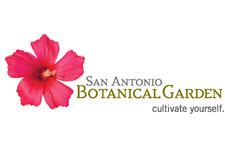 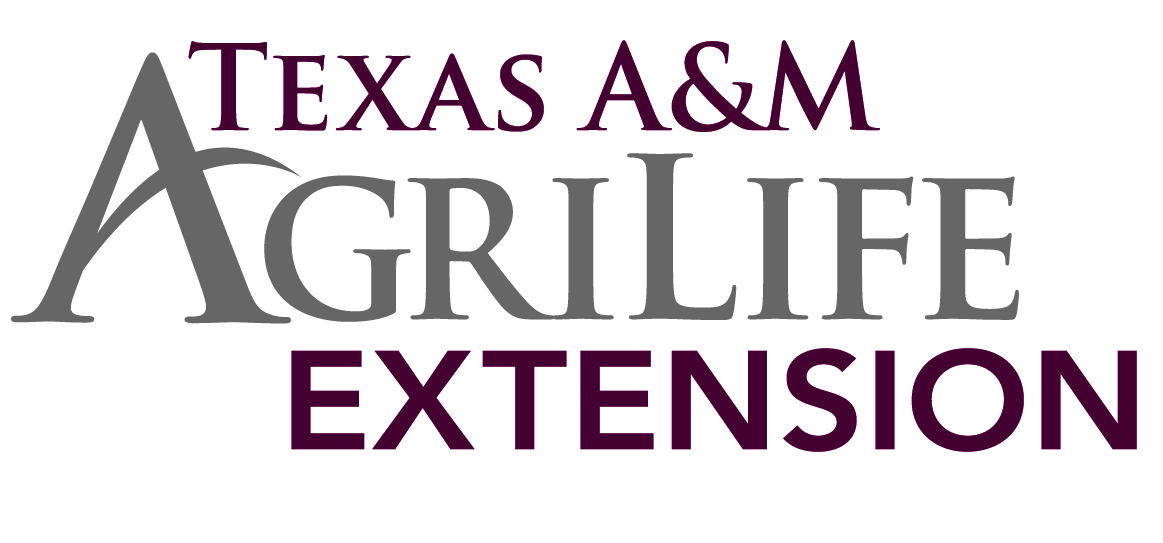 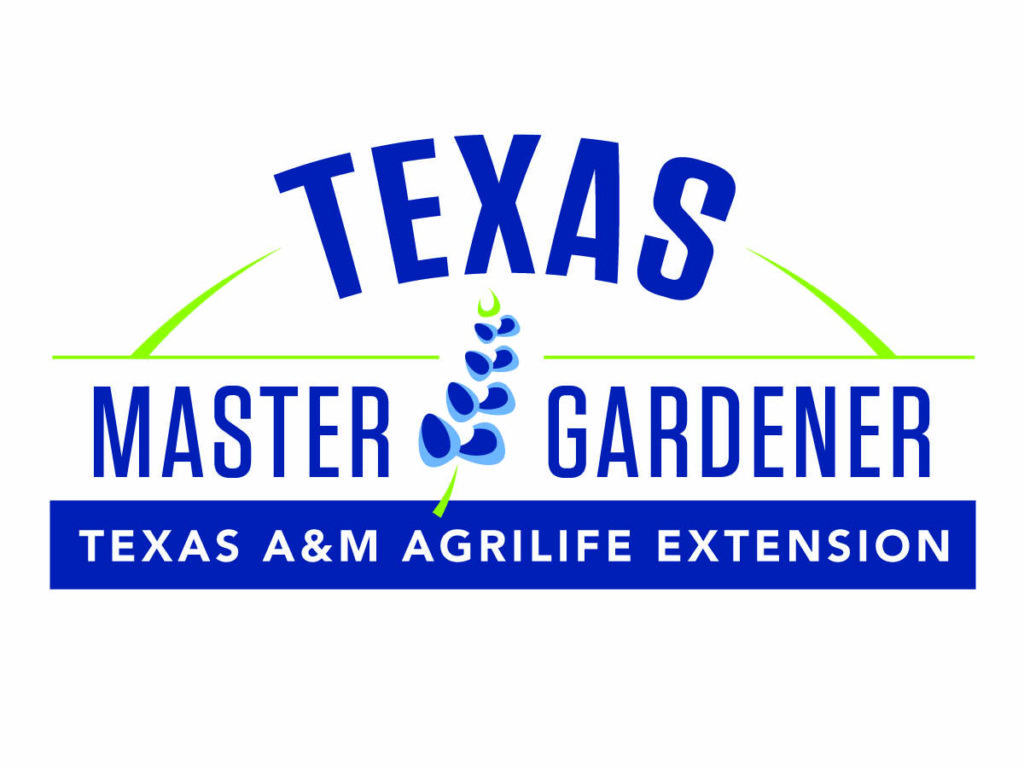 Check in: 8:30am-9:00amTexas A&M AgriLife Extension provides equal opportunities in its programs and employment to all persons, regardless of race, color, sex, religion, national origin, disability, age, genetic information, veteran status, sexual orientation, or gender identity.The Texas A&M University System, U.S. Department of Agriculture, and the County Commissioners Courts of Texas Cooperating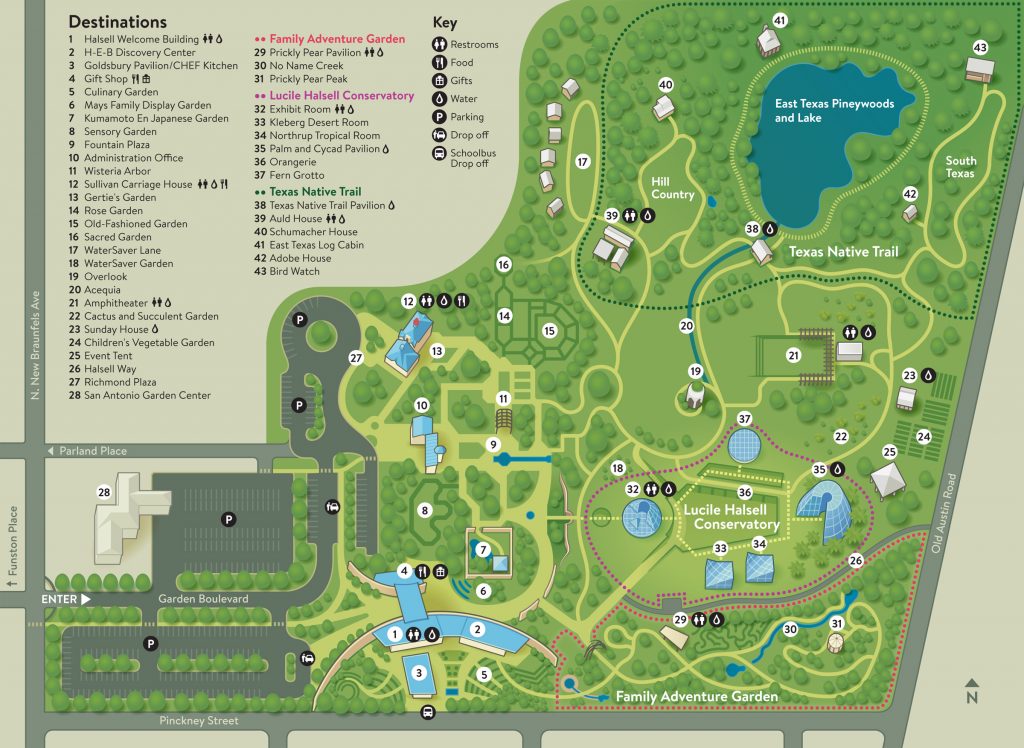 TimeMain ClassroomMain Classroom CVG Outside White Tent CVG Outside White TentGreenhouses and Auld HouseGreenhouses and Auld HouseGardenGardenTimeSpeakerContentSpeakerContentSpeakerContentSpeakerContent9:00am-9:30amRuby Zavala, Youth Gardens CoordinatorClassroom Gardens ProgramAll in Main ClassroomAll in Main ClassroomAll in Main ClassroomAll in Main ClassroomAll in Main ClassroomAll in Main Classroom9:40am – 10:40amHenry Brune, Bexar County Master GardenerBeginner Class: Raised Beds and Site Selection Bill Swantner, Bexar County Master GardenerAdvanced Class: 7 Habits of a Successful GardenerJD Sites, KBW Supply(Greenhouses)Greenhouse MaintenanceGrace Emery, Bexar County Master GardenerCulinary Garden Walking Tour10:50am –11:50amMargaret Bass, Ag Youth OutreachElementary Grade Level Garden LessonsMary Helen Phillips, Comal County Master Gardener, Youth EdEarly Childhood Garden Lessons ages 3-6Rudy Ruedas, 4H Youth Educator(Auld House)Middle School to High School: Cooking with Your HarvestSusan Porr, Bexar County Master GardenerChildren’s Walking Garden Tour11:50am –12:30pmLunchLunchAll in Main ClassroomAll in Main ClassroomAll in Main ClassroomAll in Main ClassroomAll in Main ClassroomAll in Main Classroom12:30pm –1:30pmQ&A Discussion w/ David Rodriguez, Bexar CEA-HorticultureQ&A Discussion w/ David Rodriguez, Bexar CEA-HorticultureAll in Main ClassroomAll in Main ClassroomAll in Main ClassroomAll in Main ClassroomAll in Main ClassroomAll in Main Classroom1:30pm –2:00pmEvaluation/CertificatePlant Pick upEvaluation/CertificatePlant Pick upAll in Main ClassroomAll in Main ClassroomAll in Main ClassroomAll in Main ClassroomAll in Main ClassroomAll in Main Classroom